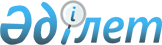 "Техникалық және кәсіптік білім беру саласында көрсетілетін мемлекеттік қызметтер регламенттерін бекіту туралы" Солтүстік Қазақстан облысы әкімдігінің 2015 жылғы 30 шілдедегі № 281 қаулысына өзгерістер енгізу туралы
					
			Күшін жойған
			
			
		
					Солтүстік Қазақстан облысы әкімдігінің 2016 жылғы 16 маусымдағы № 230 қаулысы. Солтүстік Қазақстан облысының Әділет департаментінде 2016 жылғы 15 шілдеде N 3824 болып тіркелді. Күші жойылды - Солтүстік Қазақстан облысы әкімдігінің 2020 жылғы 2 наурыздағы № 43 қаулысымен
      Ескерту. Күші жойылды - Солтүстік Қазақстан облысы əкімдігінің 02.03.2020 № 43 (алғашқы ресми жарияланған күнінен кейін күнтізбелік он күн өткен соң қолданысқа енгізіледі) қаулысымен.
      "Құқықтық актілер туралы" Қазақстан Республикасының 2016 жылғы 06 сәуірдегі Заңының 26-бабына сәйкес Солтүстік Қазақстан облысының әкімдігі ҚАУЛЫ ЕТЕДІ:
      1. "Техникалық және кәсіптік білім беру жүйесінде көрсетілетін мемлекеттік қызметтер регламенттерін бекіту туралы" Солтүстік Қазақстан облысы әкімдігінің 2015 жылғы 30 шілдедегі № 281 қаулысына (2015 жылғы 01 қазанда "Әділет" ақпараттық-құқықтық жүйесінде жарияланды, Нормативтік құқықтық актілерді мемлекеттік тіркеу тізілімінде № 3364 болып тіркелді) мынадай өзгерістер енгізілсін: 
      көрсетілген қаулымен бекітілген "Техникалық және кәсіптік білім туралы құжаттардың телнұсқаларын беру" мемлекеттік көрсетілетін қызмет регламенті осы қаулының қосымшасына сәйкес жаңа редакцияда жазылсын.
      2. Осы қаулының орындалуын бақылау "Солтүстік Қазақстан облысының білім басқармасы" мемлекеттік мекемесіне жүктелсін.
      3. Осы қаулы алғашқы ресми жарияланған күнінен кейін күнтізбелік он күн өткен соң қолданысқа енгізіледі.  "Техникалық және кәсіптік білім туралы құжаттардың телнұсқаларын беру" мемлекеттік көрсетілетін қызмет регламенті  1. Жалпы ережелер
      1. "Техникалық және кәсіптік білім туралы құжаттардың телнұсқаларын беру" мемлекеттік көрсетілетін қызмет регламенті (бұдан әрі – мемлекеттік көрсетілетін қызмет регламенті) Қазақстан Республикасы Білім және ғылым министрінің 2015 жылғы 14 сәуірдегі № 200 бұйрығымен (Нормативтік құқықтық актілерді мемлекеттік тіркеу тізілімінде № 11220 болып тіркелді) бекітілген "Техникалық және кәсіптік білім беру жүйесінде көрсетілетін мемлекеттік қызмет стандарттарын бекіту туралы" мемлекеттік көрсетілетін қызмет стандартына (бұдан әрі – Стандарт) сәйкес әзірленді, осы мемлекеттік көрсетілетін қызмет регламентіне 1-қосымшаға сәйкес техникалық және кәсіптік білім беру ұйымдары (бұдан әрі – көрсетілетін қызметті беруші) көрсетеді.
      Өтініштерді қабылдау және мемлекеттік қызмет көрсету нәтижелерін беру:
      1) көрсетілетін қызметті берушінің кеңсесі;
      2) "Азаматтарға арналған үкімет" мемлекеттік корпорациясы" коммерциялық емес акционерлік қоғамы (бұдан әрі – Мемлекеттік корпорация) арқылы жүзеге асырылады.
      2. Мемлекеттік қызметті көрсету нәтижесі – техникалық және кәсіптік білім туралы құжаттардың телнұсқасы (бұдан әрі - телнұсқа).
      Мемлекеттік қызмет көрсету нысаны: қағаз жүзінде.
      Мемлекеттік қызмет нәтижесін беру нысаны: қағаз жүзінде.
      3. Мемлекеттік көрсетілетін қызмет жеке тұлғаларға (бұдан әрі – көрсетілетін қызметті алушы) тегін көрсетіледі. 2. Мемлекеттік қызметті көрсету процесінде көрсетілетін қызметті берушінің құрылымдық бөлімшелерінің (қызметкерлерінің) әрекетінің тәртібін сипаттау
      4. Мемлекеттік қызмет көрсету бойынша рәсімді (әрекетті) бастауға негіздеме көрсетілетін қызметті алушының өтініші және көрсетілетін қызметті берушінің кеңседе көрсетілетін қызметті алушыдан құжаттарды (бұдан әрі – құжаттар топтамасы) қабылдауы болып табылады:
      1) Стандарттағы 1-қосымшаға сәйкес нысан бойынша білім туралы құжаттың жоғалу мән-жайлары немесе басқа да себептері (тегінің, атының, әкесі атының (бар болса) өзгеруі, жарамсыздығы немесе оны толтыру кезіндегі қателер) баяндалған өтініш;
      2) жеке басын куәландыратын құжат (жеке басын салыстыру үшін);
      5. Мемлекеттік қызметті көрсету процесінің құрамына кіретін әрбір рәсімнің (әрекеттің) мазмұны, оның орындалу ұзақтығы:
      1) көрсетілетін қызметті берушінің кеңсе қызметкері көрсетілетін қызметті алушы ұсынған құжаттар пакетін қабылдауды жүзеге асырады, оларды тіркейді, Стандартқа 2-қосымшаға сәйкес нысан бойынша қолхат береді және көрсетілетін қызметті берушінің басшысына береді, 30 (отыз) минут;
      2) көрсетілетін қызметті берушінің басшысы құжаттар пакетімен танысады, көрсетілетін қызметті берушінің жауапты орындаушысын айқындайды, құжаттар пакетіне тиісті бұрыштаманы қойып, көрсетілетін қызметті берушінің жауапты орындаушысына береді, 3 (үш) сағат; 
      3) көрсетілетін қызметті берушінің жауапты орындаушысы көрсетілетін қызметті алушының құжаттар пакетін зерделейді, телнұсқа жобасын дайындайды және көрсетілетін қызметті берушінің басшысына береді, күнтізбелік 18 (он сегіз); 
      көрсетілетін қызметті берушінің басшысы шешім қабылдап, телнұсқаға қол қояды және көрсетілетін қызметті берушінің кеңсе қызметкеріне береді, 4 (төрт) сағат;
      көрсетілетін қызметті берушінің кеңсе қызметкері көрсетілетін қызметті алушыға телнұсқаны береді, 15 (он бес) минут.
      6. Келесі рәсімді (әрекетті) орындауды бастау үшін негіз болатын мемлекеттік қызметті көрсету бойынша рәсімнің (әрекеттің) нәтижесі: 
      1) құжаттар пакетін тіркеу (көрсетілетін қызметті берушінің кеңсе қызметкері); 
      2) бұрыштама (көрсетілетін қызметті берушінің басшысы);
      3) телнұсқа жобасын дайындау (көрсетілетін қызметті берушінің жауапты орындаушысы);
      4) телнұсқаға қол қою (көрсетілетін қызметті берушінің басшысы);
      5) көрсетілетін қызметті алушыға телнұсқаны беру (көрсетілетін қызметті берушінің кеңсе қызметкері). 3. Мемлекеттік қызметті көрсету процесінде көрсетілетін қызметті берушінің құрылымдық бөлімшелерінің (қызметкерлерінің) өзара әрекетінің тәртібін сипаттау
      7. Мемлекеттік қызмет көрсету процесіне қатысатын көрсетілетін қызметті берушінің құрылымдық бөлімшелерінің (қызметкерлерінің) тізбесі: 
      1) көрсетілетін қызметті берушінің қызметкері;
      2) көрсетілетін қызметті берушінің басшылығы;
      3) көрсетілетін қызметті берушінің жауапты орындаушысы.
       8. Құрылымдық бөлімшелер (қызметкерлер) арасындағы рәсімдердің (әрекеттің) реттілігін сипаттау, әрбір рәсімнің (әрекеттің) ұзақтығы:
      1) көрсетілетін қызметті берушінің кеңсе қызметкері көрсетілетін қызметті алушы ұсынған құжаттар пакетін қабылдауды жүзеге асырады, оларды тіркейді, Стандартқа 2-қосымшаға сәйкес нысан бойынша қолхат береді және көрсетілетін қызметті берушінің басшылығына береді, 30 (отыз) минут;
      2) көрсетілетін қызметті берушінің басшылығы құжаттар пакетімен танысады, көрсетілетін қызметті берушінің жауапты орындаушысын айқындайды, құжаттар пакетін тиісті бұрыштаманы қойып, көрсетілетін қызметті берушінің жауапты орындаушысына береді, 3 (үш) сағат; 
      3) көрсетілетін қызметті берушінің жауапты орындаушысы көрсетілетін қызметті алушының құжаттар пакетін зерделейді, телнұсқа жобасын дайындайды және көрсетілетін қызметті берушінің басшылығына береді, Қазақстан Республикасының заңнамасына сәйкес жексенбі және мереке күндерін қоспағанда, күнтізбелік 18 (он сегіз) Қазақстан Республикасының заңнамасына сәйкес жексенбі және мереке күндерін қоспағанда, күн; 
       4) көрсетілетін қызметті берушінің басшысы шешім қабылдап, телнұсқаға қол қояды және көрсетілетін қызметті берушінің кеңсе қызметкеріне береді, 4 (төрт) сағат;
       5) көрсетілетін қызметті берушінің кеңсе қызметкері көрсетілетін қызметті алушыға телнұсқаны береді, 15 (он бес) минут.
      Рәсімдерді (әрекеттерді) сипаттау реттілігі осы мемлекеттік көрсетілетін қызмет регламентіне 2-қосымшаға сәйкес мемлекеттік қызмет көрсетудің бизнес-процестерінің анықтамалығында келтірілген. 4. "Мемлекеттік корпорациясы" коммерциялық емес акционерлік қоғамымен" өзара іс-қимыл тәртібін, сондай-ақ мемлекеттік қызмет көрсету процесінде ақпараттық жүйелерді пайдалану тәтірбін сипаттау 
      9. Мемлекеттік қызмет көрсету бойынша рәсімді (әрекетті) бастауға негіздеме көрсетілетін қызметті алушының Мемлекеттік корпорацияға құжаттарды (бұдан әрі – құжаттар топтамасы) ұсынуы болып табылады:
      1) Стандартқа 1-қосымшаға сәйкес нысан бойынша техникалық және кәсіптік оқу орны басшысының атына өтініш, онда білім туралы құжаттың жоғалу мән-жайлары немесе басқа да себептері (тегінің, атының, әкесі атының (бар болса) өзгеруі, жарамсыздығы немесе оны толтыру кезіндегі қателер) баяндалады;
      2) жеке басын куәландыратын құжат (салыстыру үшін);
      10. Мемлекеттік корпорацияға жүгіну тәртібі, көрсетілетін қызметті беру сауалының өңдеу ұзақтығы:
      1) көрсетілетін қызметті алушы көрсетілетін қызметті алу үшін Мемлекеттік корпорацияға құжаттар пакетін ұсынады;
      2) Мемлекеттік корпорация қызметкері өтініш толтырылуының дұрыстығын және құжаттар пакетінің толық болуын тексереді. Өтінішті дұрыс және толық толтыру, құжаттар пакетін толық ұсыну сақталған жағдайда, Мемлекеттік корпорация қызметкері өтінішті ақпараттық жүйеде тіркейді және Стандартқа 2-қосымшаға сәйкес нысан бойынша көрсетілетін қызметті алушыға құжаттардың қабылданғаны туралы қолхат береді, 10 (он) минут.
      Көрсетілетін қызметті алушы құжаттар пакетін толық ұсынбаған жағдайда, өтінішті қабылдаудан бас тартады және Стандартқа 3-қосымшаға сәйкес нысан бойынша қолхат береді, 10 (он) минут;
      3) Мемлекеттік корпорация қызметкері ұсынған нысан бойынша көрсетілетін қызметті алушыдан ақпараттық жүйелердегі заңмен қорғалатын құпия мәліметтерді пайдалануға жазбаша келісімін алады, 5 (бес) минут;
      4) Мемлекеттік корпорация қызметкері көрсетілетін қызметті алушының тұлғасын сәйкестендіреді, көрсетілетін қызметті алушы туралы тиісті ақпаратты және берілген құжаттар тізімін ақпараттық жүйеге енгізеді, 5 (бес) минут;
      5) Мемлекеттік корпорация қызметкері құжаттар пакетін дайындайды және оны көрсетілетін қызметті берушіге жолдайды, Қазақстан Республикасының заңнамасына сәйкес жексенбі және мереке күндерін қоспағанда, күнтізбелік 1 (бір) күн;
      6) көрсетілетін қызметті берушінің кеңсе қызметкері Мемлекеттік корпорация қызметкері ұсынған құжаттар пакетін қабылдауды жүзеге асырады, оларды тіркейді, көрсетілетін қызметті берушінің басшысына береді, 30 (отыз) минут;
      7) көрсетілетін қызметті берушінің басшысы көрсетілетін қызметті берушінің жауапты орындаушысын айқындайды, құжаттар пакетіне тиісті бұрыштаманы қояды және көрсетілетін қызметті берушінің жауапты орындаушысына береді, 3 (үш) сағат;
      8) көрсетілетін қызметті берушінің жауапты орындаушысы көрсетілетін қызметті алушының құжаттар пакетін зерделейді, телнұсқа жобасын дайындайды және көрсетілетін қызметті берушінің басшылығына береді, Қазақстан Республикасының заңнамасына сәйкес жексенбі және мереке күндерін қоспағанда, күнтізбелік 18 (он сегіз) Қазақстан Республикасының заңнамасына сәйкес жексенбі және мереке күндерін қоспағанда, күн;
      9) көрсетілетін қызметті берушінің басшысы шешім қабылдап, телнұсқаға қол қояды және оны көрсетілетін қызметті берушінің кеңсе қызметкеріне береді, 4 (төрт) сағат;
      10) көрсетілетін қызметті берушінің кеңсе қызметкері Мемлекеттік корпорация қызметкеріне телнұсқаны береді, 15 (он бес) минут;
      11) Мемлекеттік корпорация қызметкері құжаттар пакетінің қабылданғаны туралы қолхатта көрсетілген мерзімде көрсетілетін қызметті алушыға телнұсқаны береді, 15 (он бес) минут. 
      11. Организм функцияларының тіршілік әрекетін шектейтін денсауылығы тұрақты бұзылған көрсетілетін қызметті алушылар қажет болған жағдайда бірыңғай байланыс орталығының 1414, 8 800 080 7777 нөмірлеріне жүгінгенде, Мемлекеттік корпорацияның қызметкері мемлекеттік қызметті көрсету үшін құжат қабылдауды олардың тұрғылықты жерінде жүргізіледі.
      12. Мемлекеттік қызмет көрсету орындарының мекенжайларының:
      1) Министрліктің: www.edu.gov.kz;
      2) Мемлекеттік корпорацияның: www.con.gov.kz интернет-ресурсында орналастырылған. 
      13. Көрсетілетін қызметті алушының мемлекеттік қызмет көрсету тәртібі және мәртебесі туралы ақпаратты қашықтықтан қол жеткізу режимінде порталдағы "жеке кабинеті", сондай-ақ мемлекеттік қызмет көрсету мәселелері жөніндегі бірыңғай байланыс орталығы арқылы алу мүмкіндігі бар.
      14. Анықтама қызметтерінің байланыс телефондары Министрліктің www.edu.gov.kz интернет-ресурсында орналастырылған.
      Мемлекеттік қызмет көрсету мәселелері жөніндегі бірыңғай байланыс орталығы: 1414.
      Мемлекеттік қызметті көрсетуге тартылған ақпараттық жүйелердің Мемлекеттік корпорация арқылы функционалдық өзара іс-қимылын сипаттау осы мемлекеттік көрсетілетін қызмет регламентінің 3-қосымшасына сәйкес мемлекеттік қызмет көрсетудің бизнес-процестерінің анықтамалығында келтірілген.  Солтүстік Қазақстан облысының техникалық және кәсіптік білім беретін оқу орындарының тізімі  Көрсетілетін қызметті берушінің кеңсесі арқылы мемлекеттік қызмет көрсету бизнес-процестерінің анықтамалығы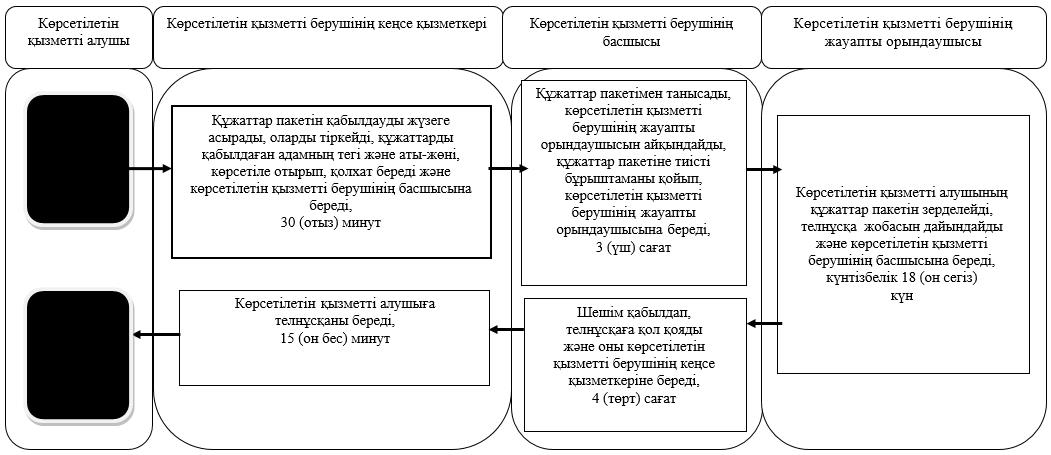 
      Шартты белгілер: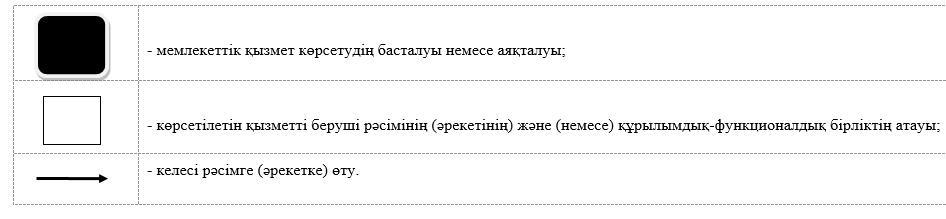  Мемлекеттік корпорация арқылы мемлекеттік қызмет көрсету бизнес-процестерінің анықтамалығы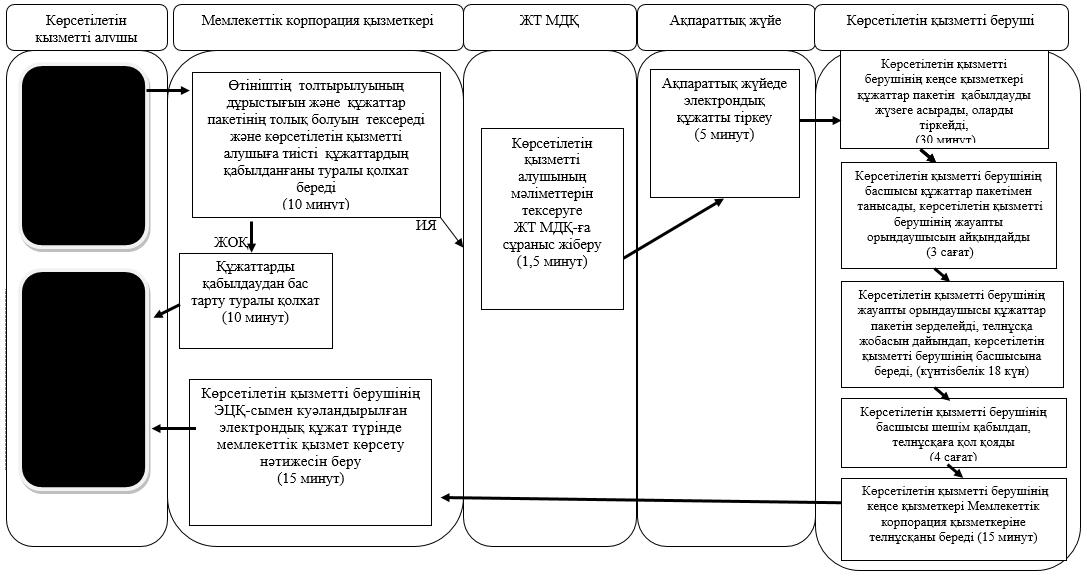 
      Шартты белгілер: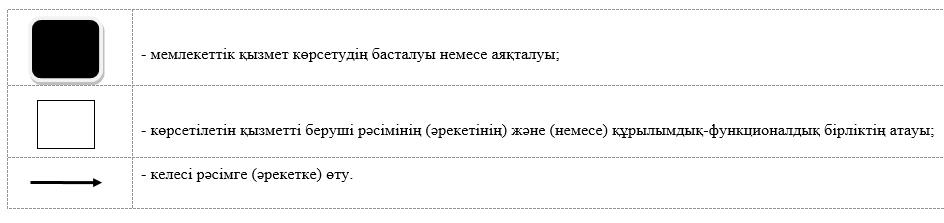 
					© 2012. Қазақстан Республикасы Әділет министрлігінің «Қазақстан Республикасының Заңнама және құқықтық ақпарат институты» ШЖҚ РМК
				
      Солтүстік Қазақстан 
облысының әкімі

Е.Сұлтанов
Солтүстік Қазақстан облысы әкімдігінің 2016 жылғы 16 маусымдағы № 230 қауылысына қосымшаСолтүстік Қазақстан облысы әкімдігінің 2015 жылғы 30 шілдедегі № 281 қауылысымен бекітілді "Техникалық және кәсіптік білім туралы құжаттардың телнұсқаларын беру" мемлекеттік көрсетілетін қызмет регламентіне 1-қосымша
№
Мекеменің ресми тілдегі атауы
Орналасқан жері
Мемлекеттік көрсетілетін қызмет уақыты
1
Қазақстан Республикасы Білім және ғылым министрлігі Солтүстік Қазақстан облысы әкімдігінің "Айыртау ауданының Саумалкөл а. агротехникалық колледжі" коммуналдық мемлекеттік мекемесі 
Солтүстік Қазақстан облысы, Айыртау ауданы, Саумалкөл ауылы, СПТУ, 11
Қазақстан Республикасының заңнамасына сәйкес жексенбі және мереке күндерін қоспағанда, дүйсенбіден бастап сенбіні қоса алғанда, сағат 13.00-ден 14.00-ге дейінгі түскі үзіліспен, сағат 9.00-ден сағат 18.00-ге дейін
2
Қазақстан Республикасы Білім және ғылым министрлігі Солтүстік Қазақстан облысы әкімдігінің "Петропавл қаласының машина жасау колледжі" коммуналдық мемлекеттік мекемесі 
Солтүстік Қазақстан облысы, Петропавл қаласы, Студент көшесі, 1
Қазақстан Республикасының заңнамасына сәйкес жексенбі және мереке күндерін қоспағанда, дүйсенбіден бастап сенбіні қоса алғанда, сағат 13.00-ден 14.00-ге дейінгі түскі үзіліспен, сағат 9.00-ден сағат 18.00-ге дейін
3
Қазақстан Республикасы Білім және ғылым министрлігі Солтүстік Қазақстан облысы әкімдігінің "Солтүстік Қазақстан кәсіптік-педагогикалық колледжі" коммуналдық мемлекеттік қазыналық кәсіпорны
Солтүстік Қазақстан облысы, Петропавл қаласы, Студент көшесі, 1
Қазақстан Республикасының заңнамасына сәйкес жексенбі және мереке күндерін қоспағанда, дүйсенбіден бастап сенбіні қоса алғанда, сағат 13.00-ден 14.00-ге дейінгі түскі үзіліспен, сағат 9.00-ден сағат 18.00-ге дейін
4
Қазақстан Республикасы Білім және ғылым министрлігі Солтүстік Қазақстан облысы әкімдігінің "Мағжан Жұмабаев атындағы Петропавл гуманитарлық колледжі" коммуналдық мемлекеттік қазыналық кәсіпорны
Солтүстік Қазақстан облысы, Петропавл қаласы, Абай көшесі, 28
Қазақстан Республикасының заңнамасына сәйкес жексенбі және мереке күндерін қоспағанда, дүйсенбіден бастап сенбіні қоса алғанда, сағат 13.00-ден 14.00-ге дейінгі түскі үзіліспен, сағат 9.00-ден сағат 18.00-ге дейін
5
Қазақстан Республикасы Білім және ғылым министрлігі Солтүстік Қазақстан облысы әкімдігінің "Петропавл темір жол көлігі колледжі" коммуналдық мемлекеттік қазыналық кәсіпорны
Солтүстік Қазақстан облысы, Петропавл қаласы, Ю. Медведев көшесі, 1
Қазақстан Республикасының заңнамасына сәйкес жексенбі және мереке күндерін қоспағанда, дүйсенбіден бастап сенбіні қоса алғанда, сағат 13.00-ден 14.00-ге дейінгі түскі үзіліспен, сағат 9.00-ден сағат 18.00-ге дейін
6
Қазақстан Республикасы Білім және ғылым министрлігі Солтүстік Қазақстан облысы әкімдігінің "Петропавл кәсіптік колледжі" коммуналдық мемлекеттік мекемесі 
Солтүстік Қазақстан облысы, Петропавл қаласы, 3 Кірпіш қиылысы, 1
Қазақстан Республикасының заңнамасына сәйкес жексенбі және мереке күндерін қоспағанда, дүйсенбіден бастап сенбіні қоса алғанда, сағат 13.00-ден 14.00-ге дейінгі түскі үзіліспен, сағат 9.00-ден сағат 18.00-ге дейін
7
Қазақстан Республикасы Білім және ғылым министрлігі Солтүстік Қазақстан облысы әкімдігінің "Тимирязев аграрлы-техникалық колледжі" коммуналдық мемлекеттік мекемесі 
Солтүстік Қазақстан облысы, Тимирязев ауданы, Тимирязев ауылы, Комсомольская көшесі, 19
Қазақстан Республикасының заңнамасына сәйкес жексенбі және мереке күндерін қоспағанда, дүйсенбіден бастап сенбіні қоса алғанда, сағат 13.00-ден 14.00-ге дейінгі түскі үзіліспен, сағат 9.00-ден сағат 18.00-ге дейін
8
Қазақстан Республикасы Білім және ғылым министрлігі Солтүстік Қазақстан облысы әкімдігінің "Қызылжар аграрлы-техникалық колледжі" коммуналдық мемлекеттік мекемесі 
Солтүстік Қазақстан облысы, Қызылжар ауданы, Боголюбово ауылы
Қазақстан Республикасының заңнамасына сәйкес жексенбі және мереке күндерін қоспағанда, дүйсенбіден бастап сенбіні қоса алғанда, сағат 13.00-ден 14.00-ге дейінгі түскі үзіліспен, сағат 9.00-ден сағат 18.00-ге дейін
9
Қазақстан Республикасы Білім және ғылым министрлігі Солтүстік Қазақстан облысы әкімдігінің "Новоишимка аграрлы-техникалық колледжі" коммуналдық мемлекеттік мекемесі 
Солтүстік Қазақстан облысы, Ғабит Мүсірепов атындағы ауданы, Новоишим ауылы, Абылай хан көшесі, 2
Қазақстан Республикасының заңнамасына сәйкес жексенбі және мереке күндерін қоспағанда, дүйсенбіден бастап сенбіні қоса алғанда, сағат 13.00-ден 14.00-ге дейінгі түскі үзіліспен, сағат 9.00-ден сағат 18.00-ге дейін
10
Қазақстан Республикасының Денсауылық сақтау министрлігі Солтүстік Қазақстан облысы әкімінің шаруашылық жүргізу құқығындағы "Солтүстік Қазақстан медицина колледжі" мемлекеттік коммуналдық қазыналық кәсіпорны 
Солтүстік Қазақстан облысы, Петропавл қаласы, Шухов көшесі, 42
Қазақстан Республикасының заңнамасына сәйкес жексенбі және мереке күндерін қоспағанда, дүйсенбіден бастап сенбіні қоса алғанда, сағат 13.00-ден 14.00-ге дейінгі түскі үзіліспен, сағат 9.00-ден сағат 18.00-ге дейін
11
Қазақстан Республикасы Білім және ғылым министрлігі Солтүстік Қазақстан облысы әкімдігінің "Жәлел Қизатов атындағы Есіл ауылшаруашылық колледжі" коммуналдық мемлекеттік қазыналық кәсіпорны 
Солтүстік Қазақстан облысы, Есіл ауданы, Покровка ауылы, Құрылыс к. 49 
Қазақстан Республикасының заңнамасына сәйкес жексенбі және мереке күндерін қоспағанда, дүйсенбіден бастап сенбіні қоса алғанда, сағат 13.00-ден 14.00-ге дейінгі түскі үзіліспен, сағат 9.00-ден сағат 18.00-ге дейін
12
Қазақстан Республикасы Білім және ғылым министрлігі Солтүстік Қазақстан облысы әкімдігінің "Айыртау ауыл шаруашылық колледжі" коммуналдық мемлекеттік мекемесі 
Солтүстік Қазақстан облысы, Айыртау ауданы, Лобаново ауылы, Ленин көшесі, 61
Қазақстан Республикасының заңнамасына сәйкес жексенбі және мереке күндерін қоспағанда, дүйсенбіден бастап сенбіні қоса алғанда, сағат 13.00-ден 14.00-ге дейінгі түскі үзіліспен, сағат 9.00-ден сағат 18.00-ге дейін
13
Қазақстан Республикасы Білім және ғылым министрлігі Солтүстік Қазақстан облысы әкімдігінің "Ленинград ауыл шаруашылық колледжі" коммуналдық мемлекеттік мекемесі 
Солтүстік Қазақстан облысы, Ақжар ауданы, Ленинград ауылы, Кенесары көшесі, 86 
Қазақстан Республикасының заңнамасына сәйкес жексенбі және мереке күндерін қоспағанда, дүйсенбіден бастап сенбіні қоса алғанда, сағат 13.00-ден 14.00-ге дейінгі түскі үзіліспен, сағат 9.00-ден сағат 18.00-ге дейін
14
Қазақстан Республикасы Білім және ғылым министрлігі Солтүстік Қазақстан облысы әкімдігінің "Аққайың ауданының аграрлық колледжі" коммуналдық мемлекеттік мекемесі 
Солтүстік Қазақстан облысы, Аққайың ауданы, Қиялы ауылы, Учебная көшесі, 15 
Қазақстан Республикасының заңнамасына сәйкес жексенбі және мереке күндерін қоспағанда, дүйсенбіден бастап сенбіні қоса алғанда, сағат 13.00-ден 14.00-ге дейінгі түскі үзіліспен, сағат 9.00-ден сағат 18.00-ге дейін
15
Қазақстан Республикасы Білім және ғылым министрлігі Солтүстік Қазақстан облысы әкімдігінің "Петропавл қаласының қызмет көрсету саласы колледжі" коммуналдық мемлекеттік мекемесі 
Солтүстік Қазақстан облысы, Петропавл қаласы, К. Кеншинбаев көшесі, 11 
Қазақстан Республикасының заңнамасына сәйкес жексенбі және мереке күндерін қоспағанда, дүйсенбіден бастап сенбіні қоса алғанда, сағат 13.00-ден 14.00-ге дейінгі түскі үзіліспен, сағат 9.00-ден сағат 18.00-ге дейін
16
Қазақстан Республикасы Білім және ғылым министрлігі Солтүстік Қазақстан облысы әкімдігінің "Петровка аграрлы-техникалық колледжі" коммуналдық мемлекеттік мекемесі 
Солтүстік Қазақстан облысы, Есіл ауданы, Петровка ауылы, Жарков көшесі, 86 
Қазақстан Республикасының заңнамасына сәйкес жексенбі және мереке күндерін қоспағанда, дүйсенбіден бастап сенбіні қоса алғанда, сағат 13.00-ден 14.00-ге дейінгі түскі үзіліспен, сағат 9.00-ден сағат 18.00-ге дейін
17
Қазақстан Республикасы Білім және ғылым министрлігі Солтүстік Қазақстан облысы әкімдігінің "Рузаевка аграрлы-техникалық колледжі" коммуналдық мемлекеттік мекемесі 
Солтүстік Қазақстан облысы, Ғабит Мүсірепов атындағы ауданы, Рузаевка ауылы, Каримов көшесі, 1 
Қазақстан Республикасының заңнамасына сәйкес жексенбі және мереке күндерін қоспағанда, дүйсенбіден бастап сенбіні қоса алғанда, сағат 13.00-ден 14.00-ге дейінгі түскі үзіліспен, сағат 9.00-ден сағат 18.00-ге дейін
18
Қазақстан Республикасы Білім және ғылым министрлігі Солтүстік Қазақстан облысы әкімдігінің "Тайынша агробизнес колледжі" коммуналдық мемлекеттік мекемесі 
Солтүстік Қазақстан облысы, Тайынша ауданы, Тайынша қаласы, Қазақстан Конституциясы көшесі, 261 
Қазақстан Республикасының заңнамасына сәйкес жексенбі және мереке күндерін қоспағанда, дүйсенбіден бастап сенбіні қоса алғанда, сағат 13.00-ден 14.00-ге дейінгі түскі үзіліспен, сағат 9.00-ден сағат 18.00-ге дейін
19
Қазақстан Республикасы Білім және ғылым министрлігі Солтүстік Қазақстан облысы әкімдігінің "Уәлиханов ауыл шаруашылық колледжі" коммуналдық мемлекеттік мекемесі 
Солтүстік Қазақстан облысы, Уәлиханов ауданы, Кішкенекөл ауылы, Жамбыл көшесі, 140 
Қазақстан Республикасының заңнамасына сәйкес жексенбі және мереке күндерін қоспағанда, дүйсенбіден бастап сенбіні қоса алғанда, сағат 13.00-ден 14.00-ге дейінгі түскі үзіліспен, сағат 9.00-ден сағат 18.00-ге дейін
20
Қазақстан Республикасы Білім және ғылым министрлігі Солтүстік Қазақстан облысы әкімдігінің "Кәсіптік даярлау және қызмет көрсету колледжі" коммуналдық мемлекеттік мекемесі 
Солтүстік Қазақстан облысы, Мағжан Жұмабаев ауданы, Булаев қаласы, Строительная көшесі, 36 б 
Қазақстан Республикасының заңнамасына сәйкес жексенбі және мереке күндерін қоспағанда, дүйсенбіден бастап сенбіні қоса алғанда, сағат 13.00-ден 14.00-ге дейінгі түскі үзіліспен, сағат 9.00-ден сағат 18.00-ге дейін
21
Қазақстан Республикасы Білім және ғылым министрлігі Солтүстік Қазақстан облысы әкімдігінің "Петропавл құрылыс-экономикалық колледжі" коммуналдық мемлекеттік қазыналық кәсіпорны 
Солтүстік Қазақстан облысы, Петропавл қаласы, Мир көшесі, 262 
Қазақстан Республикасының заңнамасына сәйкес жексенбі және мереке күндерін қоспағанда, дүйсенбіден бастап сенбіні қоса алғанда, сағат 13.00-ден 14.00-ге дейінгі түскі үзіліспен, сағат 9.00-ден сағат 18.00-ге дейін
22
Қазақстан Республикасы Білім және ғылым министрлігі Солтүстік Қазақстан облысы әкімдігінің "Музыкалық-эстетикалық бейіндегі дарынды балаларға арналған мамандандырылған мектеп-интернат - өнер колледжі" Кешені" коммуналдық мемлекеттік мекемесі
Солтүстік Қазақстан облысы, Петропавл қаласы, Интернациональная көшесі, 81 
Қазақстан Республикасының заңнамасына сәйкес жексенбі және мереке күндерін қоспағанда, дүйсенбіден бастап сенбіні қоса алғанда, сағат 13.00-ден 14.00-ге дейінгі түскі үзіліспен, сағат 9.00-ден сағат 18.00-ге дейін "Техникалық және кәсіптік білім туралы құжаттардың телнұсқаларын беру" мемлекеттік көрсетілетін қызмет регламентіне 2-қосымша  "Техникалық және кәсіптік білім туралы құжаттардың телнұсқаларын беру" мемлекеттік көрсетілетін қызмет регламентіне 3-қосымша 